ASSITEJ Belgium biedt plaats aan twee personenNext Generation »  bij de 29ste Int. TheaterFest16. - 21.10.2018 in St.Vith (www.theaterfest.net)Het AGORA theater organiseert om de twee jaar een internationaal theaterfestival in St. Vith, in het duitstalig gebied van België: het TheaterFest. Dit jaar biedt de eclectische programmering de toeschouwer een reis tussen theater voor jong publiek, voor iedereen of voor volwassenen, dans, performance, enz. 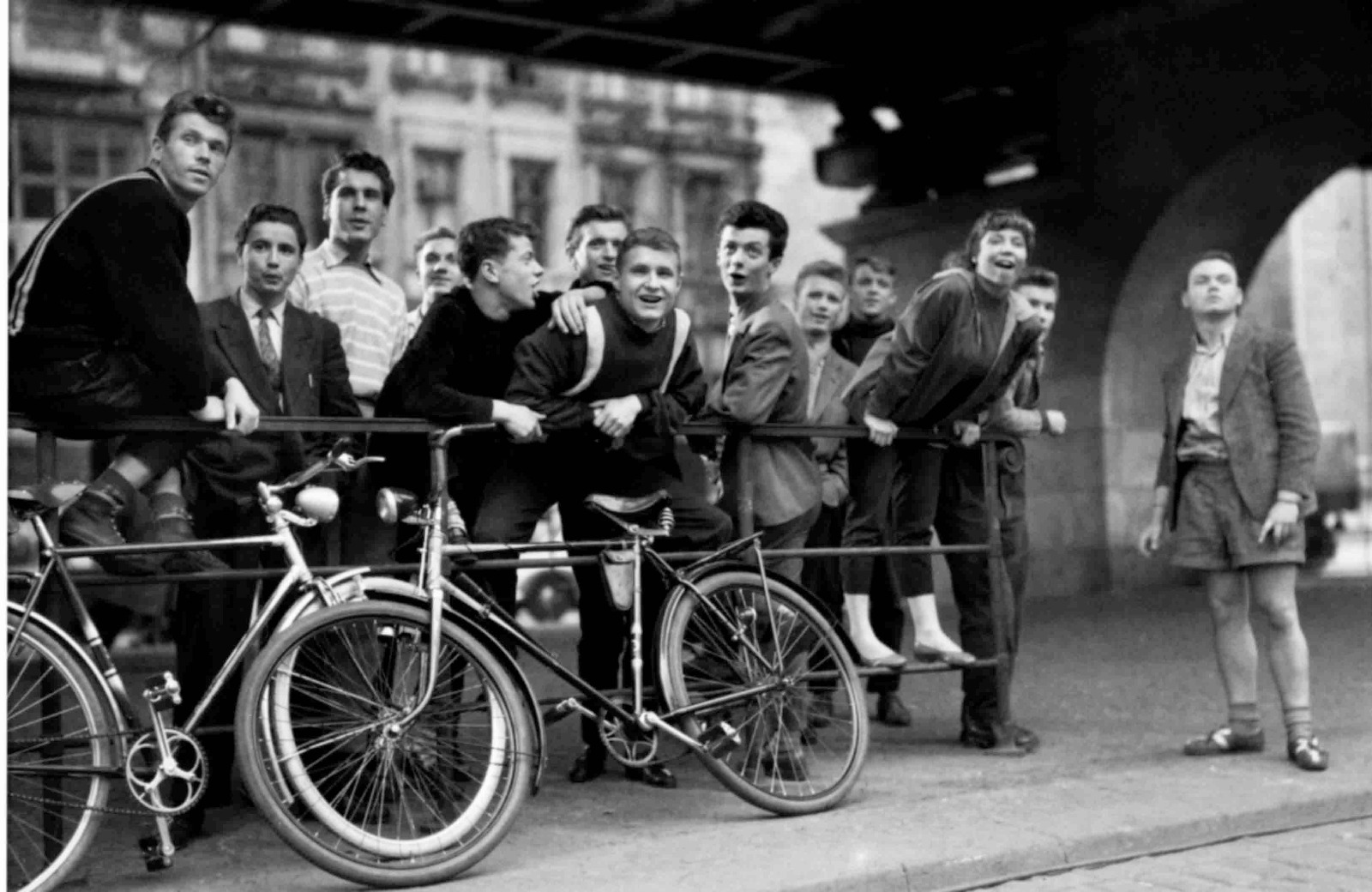 Deze diversiteit is ook terug te vinden in het publiek, een mix van professionals, geïnteresseerden, klassen, docenten, jong en oud. Watch Stop Repeat Erase Yourself. Dit jaar zal het festival om deze slagzin gaan. Observeer, stop, herhaal, wis en begin opnieuw... Nog een keer.
"Dat is wat het woord emancipatie betekent: het vervagen van de grens tussen hen die handelen en hen die kijken, tussen individuen en leden van een collectief lichaam. » (Jacques Rancière, Le spectateur émancipé)Watch Stop Repeat Erase Yourself Dit jaar verwelkomt TheaterFest bijzondere gasten in haar hallen en gangen. Een klein groepje van tien personen tussen 20 en 35 jaar oud zal de opdracht hebben de voorstellingen bij te wonen en deel te nemen aan de (georganiseerde of informele) bijeenkomsten en de workshops, de mensen, de dingen, de woorden rond om hen te observeren, nadenken over wat zij zien – op zijn eentje, met zijn tweeën, met zijn tienen - enWatch Stop Repeat Erase Yourself  er iets mee te doen. Een ruimte wordt hen ter beschikking gesteld, een plaats waar ze zich kunnen terugtrekken en verzamelen, de samenzwering voorbereiden: Schrijven, traceren, opnemen, filmen of... in de loop van het festival zal er vrije tijd vensters voor dit. Op deze momenten is het een kwestie van nadenken over het 'hoe?' van een mogelijke interventie:Watch Stop Repeat Erase Yourself  Welke ideeën, welke beelden, welke overwegingen, welke wensen vloeien voort uit het festival? De manier van hun interventie zal ervan afhangen wat ze gedaan hebben met hun ervaring bij het TheaterFest. Gedachten, beelden, overwegingen, wensen zullen het begin zijn van iets dat nog onbekend isWatch Stop Repeat Erase Yourself  Kortom, ze zullen het TheaterFest denken en vorm geven aan deze gedachte. Watch Stop Repeat Erase Yourself  Praktische vragenVoorwaardenGeïnteresserde personen dienen een schriftelijke motivatiebrief te sturen waarin zij snel hun achtergrond (opleiding, interesses, praktijken, ...) uiteenzetten.Tussen 20 en 35 jaar oud zijnDuits en/of Frans spreken (mogelijkheid tot deelname met alleen kennis van Engels)Beschikbaar zijn van 15 tot 21 oktober 2018OntvangstVergoeding van de vervoerskosten Accommodatie ter plaatse (terbeschikkingstelling van slaapzalen in de jeugdherberg Saint Vith)Maaltijden worden aangeboden (dieet nader te bepalen)Toegang tot het gehele TheaterFestContact: Galia De Backer - galia@agora-theater.netASSITEJ Belgium offre deux placesNext Generation au 29ième Int. TheaterFest16 - 21.10.2018 à St.Vith (www.theaterfest.net)
La compagnie de théâtre AGORA organise tous les deux ans un festival international de théâtre à St. Vith, dans la région germanophone de Belgique: le TheaterFest. L’éclectisme de la programmation offre cette année aux spectateurs un voyage entre théâtre jeune public, pour tous ou pour adultes, danse, performance, etc. Cette diversité se retrouve également dans le public, mélange de professionnels, d’intéressés, de classes scolaires, de professeurs, de jeunes et de moins jeunes. Watch Stop Repeat Erase Yourself. C’est autours de cette devise que tournera cette année le festival. Observer, s’arrêter, répéter, s’effacer et… recommencer. Encore.« C’est ce que signifie le mot d’émancipation: le brouillage de la frontière entre ceux qui agissent et ceux qui regardent, entre individus et membres d’un corps collectif. » (Jacques Rancière, Le spectateur émancipé)Watch Stop Repeat Erase Yourself Cette année, le TheaterFest accueille dans ses salles et couloirs des invités particuliers. Une petite meute de dix personnes entre 20 et 35 aura pour mission d’assister aux spectacles, de participer aux rencontres (organisées ou informelles), de prendre part au workshop, d’observer autours d’eux les gens, les choses, les mots, de réfléchir à ce qu’ils voient - seuls, à deux, à dix - etWatch Stop Repeat Erase Yourself d’en faire quelque chose. Un espace est mis à leur disposition, lieu de replis où ils peuvent se rassembler, fomenter le complot à venir : écrire, tracer, enregistrer, filmer ou … Le planning du festival comportera des plages horaires vides (peu certes, mais présentes tout de même). C’est dans ces moments qu’il s’agora. Non, qu’il s’agira de cogiter sur le comment d’une intervention: Watch Stop Repeat Erase Yourself quelles idées, quelles images, quelles réflexions, quelles envies naissent-elles du festival ?La forme de leur intervention tiendra à ce qu’ils auront fait de leur expérience du TheaterFest. Pensées, images, réflexions, envies donneront naissance un quelque chose encore inconnuWatch Stop Repeat Erase Yourself Bref, ils auront à penser le TheaterFest se faisant et à donner une forme à cette pensée. Watch Stop Repeat Erase Yourself Des questions pratiquesConditionsLes personnes intéressées par cette proposition devront envoyer une lettre de motivation retraçant rapidement leur parcours (formations, intérêts, pratiques,…)Avoir entre 20 et 35 ansParler allemand et/ou français (possibilité de participation avec la seule connaissance de l’anglais)Être disponible du 15 au 21 octobre 2018AccueilPrise en charge des frais de transport Prise en charge du logement sur place (mise à disposition de dortoirs à l’auberge de jeunesse de Saint Vith)Prise en charge des repas (régime alimentaire à spécifier)Accès à l’ensemble du TheaterFestContact: Galia De Backer - galia@agora-theater.netASSITEJ Belgium bietet zwei TeilnahmeplätzeNext Generation auf dem 29. Int. TheaterFest16.-21.10.2018 in St.Vith (www.theaterfest.net)Alle zwei Jahre veranstaltet das AGORA Theater ein internationales Theaterfestival in St.Vith, im deutschsprachigen Gebiet Belgiens: das TheaterFest. Dieses Jahr bietet das eklektische Programm den Zuschauern eine Reise zwischen Theater für junges Publikum und für Erwachsene, Tanz, Performance, etc. an. 
Diese Vielfalt findet sich auch unter den Zuschauern, einer Mischung aus Fachleuten, Interessenten, Schulklassen, Lehrern, jungen Zuschauern und weniger jungen. Watch Stop Repeat Erase Yourself. Um dieses Motto wird das Festival in diesem Jahr drehen. Beobachten, Stoppen, Wiederholen, Löschen und.... wieder anfangen. Nochmal."Das ist es, was das Wort Emanzipation bedeutet: die Verwischung der Grenze zwischen denen, die handeln und denen, die schauen, zwischen Individuen und Mitgliedern eines kollektiven Körpers. (Jacques Rancière, Le spectateur émancipé)Watch Stop Repeat Erase Yourself In diesem Jahr begrüßt das TheaterFest besondere Gäste in seinen Sälen und Gängen. Eine kleine Meute von 10 Personen zwischen 20 und 35 Jahren wird als Mission haben die Stücke zu sehen, den Treffen beizuwohnen (organisierte oder informelle), am Workshop teilzunehmen, zu beobachten - die Menschen, die Dinge, die Worte, und nachzudenken über das, was sie sehen, allein, zu zweit, zu zehnt - undWatch Stop Repeat Erase Yourself etwas damit zu machen. Ihnen wird ein Raum zur Verfügung gestellt, ein Ort des Rückzugs, an dem sie sich versammeln können, um die kommende Verschwörung anzuregen: Schreiben, Nachzeichnen, Aufnehmen, Filmen oder... im Ablauf des Festivals wird es dafür freie Zeitfenster geben. In diesen Momenten geht es darum, über das „Wie?“ eines möglichen Eingriffs nachzudenken:Watch Stop Repeat Erase Yourself welche Ideen, welche Bilder, welche Überlegungen, welche Wünsche entstehen aus dem Festival? Die Form ihrer Intervention hängt davon ab, was sie mit ihren Erfahrungen des TheaterFestes machen. Die Gedanken, Bilder, Überlegungen, Wünsche werden Unbekanntes hervorbringen.Watch Stop Repeat Erase Yourself Kurzum, sie müssen das TheaterFest während es stattfindet denken und diesem Gedanken Gestalt geben. Watch Stop Repeat Erase Yourself Praktische FragenVoraussetzungenInteressierte sollten ein Motivationsschreiben senden, in dem sie auch ihren Hintergrund in Kurzform darlegen (Ausbildung, Interessen, Praktiken,....).Zwischen 20 und 35 Jahre alt seinDeutsch und/oder Französisch sprechen (Möglichkeit der Teilnahme nur mit Englischkenntnissen)Verfügbar sein vom 15. bis 21. Oktober 2018Das AngebotÜbernahme der Transportkosten Unterkunft vor Ort (Bereitstellung von Schlafräumen in der Jugendherberge St. Vith)Mahlzeiten (Bitte mitteilen falls vegetarisch oder vegan)Zugang zum gesamten TheaterFestKontakt: Galia De Backer - galia@agora-theater.net